AFSS CENTRAL EVALUATION SYSTEMCentral Assessment Team (CAT), HO Islamabad2nd Mid Term Examination 2016 – 17MATHEMATICS - Class III 50 marks     	       2 hoursINFORMATION FOR STUDENTSMarks are given against each question or part of question. Write your name, roll number and date in the spaces provided below.OBJECTIVE -20(marks)Q No 1:Fill in the blanks.                                                  10There are __________ minutes in every hour.There are ________ hours in each day.¼ hour = ________ minutes.______ 2 rupee coins make Rs 20.There are _______ paise in Re 1.2 x           = 240081÷ 9=              Rs 96 – Rs            = Rs 72●Use a.m or p.m to write the time below.Three O’ clock in thje after noon.  __________Half an hour before noon. __________Q No 2: What times do the clocks show.                        5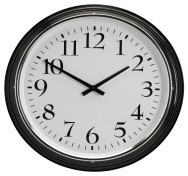 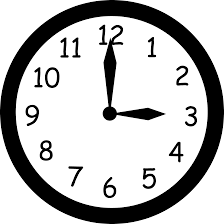  ●Write ‘T’ for true  and ‘F’ for false statement.Thursday is longer than Friday.  _______Noon comes after morning.        _______8 a.m is 9 hours after 11 p.m.     _______There 50 hours in 2 days.           _______Q No 3:Underline the correct answers.                                5There are ______ minutes in 3 hours.80 minutes        b) 140 minutes      c) 180 minutes    d) 240 minutes15 minutes before 6:45 pm is6:00 p.m           b) 6:30 p.m            c) 6:06 p.m        d) 6:15 p.mThe time now is 6:40 a.m. Half an hour ago the time was 7:10 a.m            b) 6:00 a.m             c) 7:00 a.m        d) 6:10 a.mThe minute hand moves from ‘7’ to ‘10’. How many minutes in it.3 minutes          b) 17 minutes          c) 20 minutes     d) 15 minutesBetween 10 a.m and 5 p.m. there are 8 hours.8 hours             b) 10 hours              c) 7 hours            d) 12 hours SUBJECTIVE – 30(marks)Solve the following questions.                                     3×10=30              Q No1(a):How many packs of 4 biscuits can be made with 735 biscuits to be                 distributed among some children? How many will be left over?                 b):	Divide the following :                        3   √    947Q No 2 (a): One notebook contains 75 pages. How many pages are there in 32                          notebooks ?              b): Find the product of the following sums:5   3                                                         × 4   8                                                         ---------- _______ _______Q No 3 (a): Find the product of  8.45 x 10.                                      b): Add the following sum:                   Rs   1.75                   Rs   9.15                 Rs   8.45                __________                __________Student’s Name: Roll No:Center’s Name:Date:Day:Invigilator’s Name:Sign:Marks Obtained: Remarks:Examiner’s Name:Date:Sign :Day: